Н А К А З30.06.2017                                                                                                 №150Про підсумки проведення експертизи об’єктивності та відповідності виставлених у додатках до документів про базову та повну загальну середню освіту балів про рівень навчальних досягнень учнів до отриманих ними підсумкових балів, які виставлені до класних журналів, книг обліку та видачі документів про базову та повну загальну середню освіту в 2016-2017 навчальному роціНа виконання наказу Управління освіти адміністрації Основ’янського району Харківської міської ради від 31.05.2017 №139 «Про організацію проведення експертизи об’єктивності та відповідності виставлених у додатках до документів про базову та повну загальну середню освіту балів про рівень навчальних досягнень учнів до отриманих ними підсумкових балів, які виставлені до класних журналів, книг обліку та видачі документів про базову та повну загальну середню освіту в 2016/2017 навчальному році», з метою контролю Управлінням освіти здійснено перевірку даного питання в загальноосвітніх навчальних закладах району.Перевірці підлягали наступні документи:- класні журнали 9-х, 11(12)-х класів;- акти перевірок випускної документації в 9-х, 11(12)-х кл;- книги обліку та видачі свідоцтв про базову загальну середню освіту;- книги обліку та видачі атестатів про повну загальну середню освіту;- додатки до свідоцтв, атестатів. Результати перевірки викладено у довідці (додаток 1).Виходячи з вищезазначеного, на підставі довідкиНАКАЗУЮ:Головному спеціалісту Управління освіти Дерев’янко Т.Є.Тримати під контролем нормативність ведення обов’язкової шкільної документації адміністрацією шкіл району.Упродовж 2017/2018 навчального року1.2. Підготувати звіти про видані та невидані документи про освіту для своєчасного надання інформації до РЦ «Студсервіс». До 30.08.2017Отримати в РЦ «Студсервіс» документи на випускників, нагороджених медалями та тих, що не підтвердили результати, зареєструвати та видати директорам відповідних загальноосвітніх навчальних закладів.Згідно з графіком РЦ «Студсервіс»Керівникам загальноосвітніх навчальних закладів:2.1. Проаналізувати інформацію за наслідками перевірки та обговорити на нарадах (педрадах) з педагогічними працівниками з метою недопущення виявлених недоліків у наступному навчальному році. Серпень 2017 року2.3. Вжити дієвих заходів щодо нормативності ведення обов’язкової шкільної документації педагогічними працівниками підпорядкованих навчальних закладів. Упродовж 2017/2018 навчального року3. Завідувачу ЛКТО Управління освіти   Фесенко О.В. розмістити даний наказ на офіційному сайті Управління освіти.До 07.06.20174. Контроль за виконанням даного наказу покласти на заступника начальника Управління освіти Прохоренко О.В.Начальник Управління освіти                                                           О.С.НижникЗ наказом ознайомлені:Прохоренко О.В.Дерев’янко Т.Є.Фесенко О.В.Дерев’янко Т.Є.Додаток 1до наказу Управління освітивід 30.06.2017 №150Довідказа підсумками проведення експертизи об’єктивності та відповідності виставлених у додатках до документів про базову та повну загальну середню освіту балів про рівень навчальних досягнень учнів випускних 11(12)-х класів до отриманих ними підсумкових балів, які виставлені до класних журналів, книг обліку та видачі свідоцтв про базову загальну середню освіту  та атестатів про повну загальну середню освіту в 2016/2017 навчальному році»На виконання наказу Управління освіти адміністрації Основ’янського  району Харківської міської ради від 31.05.2017 №139 «Про організацію проведення експертизи об’єктивності та відповідності виставлених у додатках до документів про базову та повну загальну середню освіту балів про рівень навчальних досягнень учнів до отриманих ними підсумкових балів, які виставлені до класних журналів, книг обліку та видачі документів про базову та повну загальну середню освіту в 2016/2017 навчальному році», з метою контролю Управлінням освіти здійснено перевірку даного питання в загальноосвітніх навчальних закладах району.Перевірці підлягали наступні документи:- класні журнали 9-х, 11(12)-х класів;- акти перевірок випускної документації в 9-х, 11(12)-х кл;- книги обліку та видачі свідоцтв про базову загальну середню освіту;- книги обліку та видачі атестатів про повну загальну середню освіту;- додатки до свідоцтв, атестатів. У ході перевірки встановлено наступне.В усіх загальноосвітніх навчальних закладах семестрові, річні бали, бали за державну підсумкову атестацію (далі ДПА) виставлені до класних журналів в цілому об’єктивно, відповідають протоколам ДПА. Виставлені бали на предметних сторінках відповідають балам на сторінках зведеного обліку навчальних досягнень. Проте, в класних журналах окремих шкіл наявні виправлення балів: поточних (ХЗОШ №7); семестрових (ХГ №34), річних  (ХГ №12, ХГ №34); за ДПА (ХЗОШ №48). На сторінці зведеного обліку навчальних досягнень учнів результати ДПА з математики виставлені в колонку «Алгебра» замість «Математика», що є не нормативним                (ХЗОШ №7, ХЗОШ №120). Усі виправлення обумовлені нормативно: скріплені печаткою школи, підписом директора, наявні пояснювальні записки вчителів.Претендентів на отримання свідоцтв з відзнакою в усіх загальноосвітніх навчальних закладах визначено нормативно. У 2016/2017 навчальному році із загальної кількості учнів 9–х класів закладів з денною формою навчання (479) свідоцтва з відзнакою отримали 25 учнів, що становить 5,2%: ХЗОШ №7 – 3 учні; ХЗОШ №10 – 4 учні;                 ХГ №12 – 2 учні; ХГ №34 – 3 учні; ХЗОШ №35 – 1 учень; ХЗОШ №41 – 2 учні; ХЗОШ №53 – 4 учні; ХСШ №66 – 5 учнів; ХЗОШ №120 – 2 учні. Акти перевірок документів в 9-х класах в усіх загальноосвітніх навчальних закладах оформлені відповідно до Інструкції з ведення ділової документації, річні оцінки виставлені на підставі семестрових, оцінки за ДПА відповідають виставленим у протоколах ДПА.Книги обліку та видачі свідоцтв про базову загальну середню освіту пронумеровані, прошнуровані, підписані начальником Управління освіти, головним спеціалістом Управління освіти, скріплені печаткою Управління освіти, підписані директорами, скріплені печатками закладів. Ведення І частини книг здійснюється відповідно до нормативних вимог із зазначенням серії та номерів бланків свідоцтв звичайного зразка, з відзнакою; бланків додатків до свідоцтв, їх кількості, підстави для облікування. У разі невикористаних бланків документів, зіпсованих або повернених на знищення з поважної причини адміністрацією шкіл нормативно робляться відповідні записи. Так, у книзі ХГ№34 зроблено записи про повернення на знищення та обмін 1 (один) бланк свідоцтва у зв’язку з помилкою у прізвищі учня та 3 (три) зіпсованих додатки у зв’язку з помилками при перенесенні оцінок з відомості у додатки. У 2016/2017 навчальному році загальноосвітніми навчальними закладами отримано бланків свідоцтв про базову загальну середню освіту – 496 (479 – очна форма навчання і 17 – екстернат). Видано 495 документів про відповідний рівень освіти: одному учню ХГ №34 свідоцтво буде видано додатково у зв’язку з поверненням документа на передрук (помилка у прізвищі). Отримано школами додатків до свідоцтв 496, видано – 496. Із загальної кількості заповнених додатків зіпсовано 3 додатка (ХГ №34).Зауважень щодо оформлення І та ІІ частини книг обліку та видачі свідоцтв загальноосвітніми навчальними закладами немає. У 2017 році випускників 11(12)-х класів загальноосвітніх навчальних закладів району – 423, з них: випускників загальноосвітніх навчальних закладів І-ІІІ ступенів навчання денної форми навчання – 301, вечірньої форми навчання – 122 (ХВ(З)Ш №3). На базі Харківської вечірньої (змінної) школи №3 відповідно до наказів Управління освіти адміністрації району про переведення та зарахування на навчання за екстернатною формою, проходження річного оцінювання та державної підсумкової атестації за курс повної загальної середньої освіти у 2017-2018 навчальному році на базі Харківської вечірньої (змінної) школи №3 Харківської міської ради Харківської області» від 12.12.2016 №240, від 21.12.2016 №252, від 02.03.2017 №67,                                              від 21.04.2017 №114   навчалося 37 учнів-екстернів. З них, отримали відповідний документ про повну загальну середню освіту – 36                        (Кошкарьова С.М. відраховано).Із загальної кількості випускників (459 разом з екстернатом) всі отримали атестат про повну загальну освіту. В усіх загальноосвітніх навчальних закладах семестрові, річні бали, ДПА-ЗНО виставлені до класних журналів об’єктивно, відповідають протоколам. Виставлені бали на предметних сторінках відповідають балам на сторінках зведеного обліку навчальних досягнень. Проте, наявні виправлення в класних журналах ЗНЗ №7, №12, №35, №41, №48, №53, ХВ(З)Ш №3; виправлення у ІІ частині Книги обліку та видачі атестатів виявлені в ЗНЗ №35, №53, ХВ(З)Ш №3. Усі виправлення обумовлені нормативно: скріплені печаткою, підписом директора, наявні пояснювальні записки вчителів. У 2016-2017 навчальному році із загальної кількості випускників 11(12)–х класів (423 учні) претендували на нагородження медалями 24 учні (22 – золото; 2 – срібло). За підсумками ДПА-ЗНО не підтвердили результати 10 випускників: з них золото – 6 ч.; срібло – 4 ч. Таким чином випускників, нагороджених медалями з урахуванням тих, що не підтвердили, – 14, що становить 3,62% (золото – 9; срібло – 5). У розрізі навчальних закладів інформація надана в таблиці 1:Таблиця 1Інформація щодо підтвердження нагородження золотими та срібними медалями випускників загальноосвітніх навчальних закладів Основ’яського району у 2016-2017 навчальному роціПретендентів на отримання медалей загальноосвітніми навчальними закладами визначено нормативно. Акти перевірок випускних документів в 11(12)–х класах в усіх загальноосвітніх навчальних закладах оформлені відповідно до Інструкції з ведення ділової документації, річні оцінки виставлені на підставі семестрових, оцінки за ДПА-ЗНО відповідають виставленим у відповідних протоколах.Книги обліку та видачі атестатів про повну загальну середню освіту пронумеровані, прошнуровані, підписані начальником Управління освіти, головним спеціалістом Управління освіти, скріплені печаткою Управління освіти, підписані директорами, скріплені печатками шкіл. Ведення І частини книг загальноосвітніми навчальними закладами здійснюється відповідно до нормативних вимог із зазначенням серії та номерів бланків атестатів; бланків додатків до них, їх кількості, підстави для облікування документів про освіту. У ході перевірки виявлено 1 зіпсований додаток до атестата                    ХЗОШ №53 (причина: технічна помилка під час друку). Повернено до РЦ «Студсервіс» на передрук 2 бланки атестатів ХГ №12, ХЗОШ №53  у зв’язку з помилкою у написанні імені та по-батькові. Бланки атестатів випускників, нагороджених медалями та тих, що не підтвердили результати, будуть видані закладами після надходження їх з              РЦ «Студсервіс».Рекомендації:Головному спеціалісту Управління освіти Дерев’янко Т.Є.Тримати під контролем нормативність ведення обов’язкової шкільної документації адміністрацією шкіл району.Упродовж 2017-2018 навчального року1.2. Підготувати звіти про видані та невидані документи про освіту для своєчасного надання інформації до РЦ «Студсервіс». До 30.08.2017Отримати в РЦ «Студсервіс» документи на випускників, нагороджених медалями та тих, що не підтвердили результати, зареєструвати та видати директорам відповідних загальноосвітніх навчальних закладів.Згідно з графіком РЦ «Студсервіс»2.Керівникам загальноосвітніх навчальних закладів:2.1. Проаналізувати інформацію за наслідками перевірки та обговорити на нарадах (педрадах) з педагогічними працівниками з метою недопущення виявлених недоліків у наступному навчальному році. Серпень 2017 року2.3. Вживати дієвих заходів щодо нормативності ведення обов’язкової шкільної документації педагогічними працівниками підпорядкованих навчальних закладів. Упродовж 2017-2018 навчального рокуНачальник Управління освіти                                     О.С.НижникДерев’янко Т.Є. 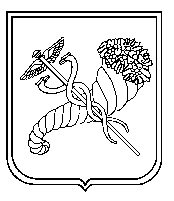 ЗНЗ№Претенденти на нагородження медалями усьогоПретенденти на нагородження медалями усьогоІз нихІз нихІз нихІз нихІз нихне підтвердили всьогоІз нихІз нихЗНЗ№Претенденти на нагородження медалями усьогоПретенденти на нагородження медалями усьогозолотазолотасрібнасрібнасрібнане підтвердили всьогопретендували напретендували наЗНЗ№булосталобулосталобулосталоз них претендували на золотуне підтвердили всьогоЗМСМ1051510004401244440000003442321002113521200111104820200002205355540110006611110000001201000100101Р-н241422122221082